2. Internet – druhy připojení k internetu a rychlost připojeníOd počátku rozvoje internetu v České republice bylo zřejmé, že pro podniky půjde o velmi užitečnou a časem prakticky nezbytnou technologii. Šíření internetu v českých podnicích probíhalo výrazně rychleji než v domácnostech. Na začátku roku 2018 nebyly připojené k internetu jen dva podniky ze sta. Nejedná se ale o žádné velké překvapení, protože již v roce 2000 bylo v Česku online 75 % firem s 10 a více zaměstnanci. Velmi podobná situace platí i pro většinu zemí EU. Zásadní otázkou již tedy není, zda či není podnik k internetu připojen, ale to, jakým způsobem a k jakým účelům firmy internet využívají.Hlavní zjištěníPřipojení k internetu je v podnikatelském sektoru již dlouhodobě samozřejmostí (v roce 2018 jej mělo 98 % firem). Devadesátiprocentní hranice podniků připojených k internetu byla překročena už v roce 2003. Zatímco dnes v souvislosti s rychlostí internetu mluvíme pouze nebo převážně o vysokorychlostním připojení, tehdy převládalo nízkorychlostní připojení převážně přes ISDN linky.V posledních letech došlo v Česku k významnému rozvoji z hlediska technologií používaných firmami pro připojení k internetu. V roce 2018 například již více než 83 % využívalo mobilní připojení k internetu. Pouze mobilní připojení k internetu však používalo jen 1 % firem, což znamená, že firmy, které využívají mobilní připojení k internetu, mají zároveň i některý další způsob pevného internetového připojení.Podíl firem s mobilním internetovým připojením přes datové sítě mobilních operátorů byl v roce 2018 nejvyšší ve firmách působících v telekomunikacích nebo v odvětví činnosti v oblasti IT (shodně 98 %). Nejčastějším typem pevného (drátového) připojení k internetu je v českých firmách dlouhodobě připojení prostřednictvím DSL technologií. Díky této technologii, využívající rozvodů telefonních linek, se v lednu 2018 připojovalo více než 54 % firem. I přes nejvyšší zastoupení DSL technologií využívaných v českých firmách k internetovému připojení však v posledních letech sledujeme klesající trend: v roce 2016 používalo DSL technologie k internetovému připojení 59 % firem, vloni 58 % a letos 54 %. Rok od roku naopak stoupá obliba dalších dvou typů pevného připojení k internetu: optického připojení a pronajatého datového okruhu od telekomunikačních operátorů. V roce 2018 každou z těchto technologií použila v Česku více než pětina firem s 10 a více zaměstnanci, což je přibližně dvojnásobný podíl v porovnání se situací před 6 lety, kdy je používala jen zhruba každá desátá firma.V souvislosti s rozšiřováním nových či vylepšením stávajících technologií používaných pro přístup k internetu, roste i smluvně stanovená rychlost stahování dat u pevného internetového připojení používaného v podnicích. Je udávaná v megabitech za sekundu (v této publikaci označována zkratkou Mb/s) a v dalším textu je zjednodušeně nazývána rychlostí internetového připojení. V roce 2015 uváděla v Česku necelá pětina (19 %) podniků s deseti a více zaměstnanci rychlost připojení k internetu 30 Mb/s a vyšší, v roce 2018 jich byla již více než třetina a v případě velkých firem to bylo dokonce 70 %. Nejrozšířenější rychlost připojení v českých firmách byla v posledním šetření v rozmezí 10–29,9 Mb/s (37 %), 35 % firem stahovalo data rychlostí vyšší než 30 Mb/s a dalších 13 % firem se připojovalo rychlostí převyšující dokonce 100 Mb/s. Podíl firem využívajících nejrychlejší internetové připojení umožňující stahovat 100 a více Mb/s byl v roce 2018 v Česku nejvyšší ve firmách působících v telekomunikačních činnostech (73 %). Naopak nejnižší byl ve firmách působících ve stravování a pohostinství, ve stavebnictví či v maloobchodě. Ve všech těchto odvětvích měla rychlost internetového připojení vyšší než 100 Mb/s méně než desetina firem – takto nízký podíl je zřejmě zapříčiněn tím, že v těchto odvětvích je vyšší zastoupení menších firem oproti jiným odvětvím či  menší potřeba datového objemu. V evropském žebříčku podniků s připojením k internetu rychlostí 30 Mb/s a vyšší se české firmy za rok 2018 umístily pod průměrem EU28, a to až na 24. místě podobně jako např. podniky na Slovensku. Nejrychlejší připojení k internetu měly k dispozici podniky v Dánsku a Švédsku, kde v roce 2018 uvedlo více než 45% firem, že mělo k dispozici internetové připojení umožňující maximální rychlost stahování dokonce vyšší než 100 Mb/s.Tab. 2.1:  Přístup k internetu v podnikatelském sektoru ČR v roce 2018Tab. 2.2: Rychlost připojení k internetu používaná v podnikatelském sektoru ČR v roce 2018V obou tabulkách podíl na celkovém počtu firem s 10 a více zaměstnanci v dané velikostní a odvětvové skupině (v %)Graf 2.1.1.: Firmy s optickým připojením k internetu   Graf 2.1.2.: Firmy s xDSL připojením k internetu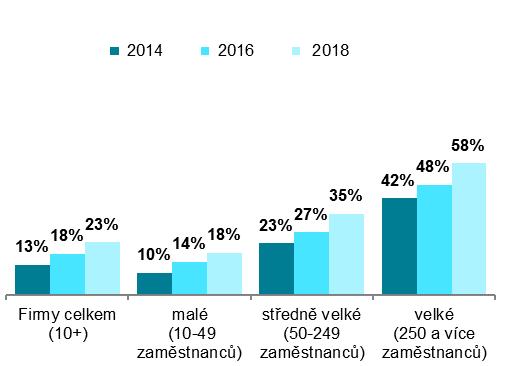 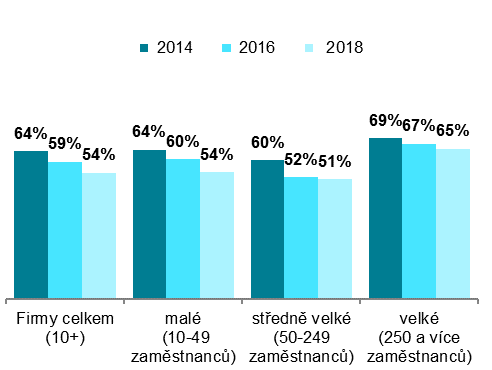   podíl na celkovém počtu firem s 10 a více zaměstnanci v dané velikostní skupině v daných letechGraf 2.2: Firmy v zemích EU s připojením k internetu rychlostí 30 Mb/s a vyšší v roce 2018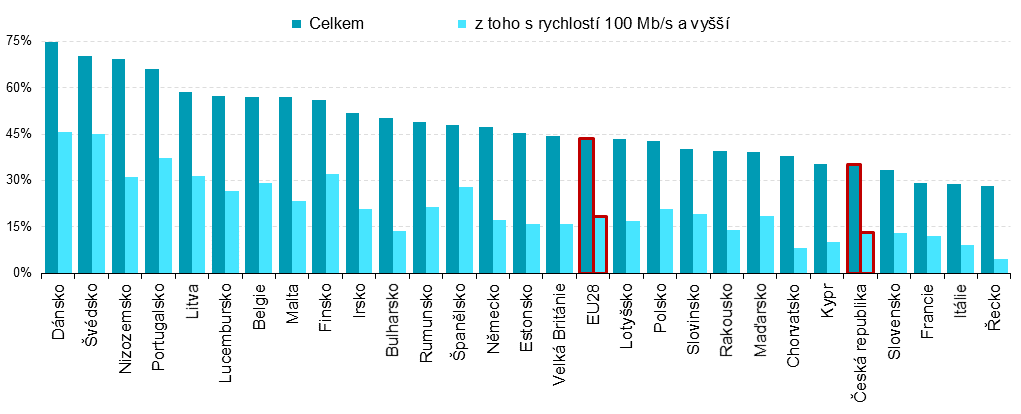 podíl na celkovém počtu firem s 10 a více zaměstnanci v dané zemi                                 zdroj dat: Eurostat, prosinec 2018Graf 2.3: Rychlost internetového připojení v podnikatelském sektoru ČR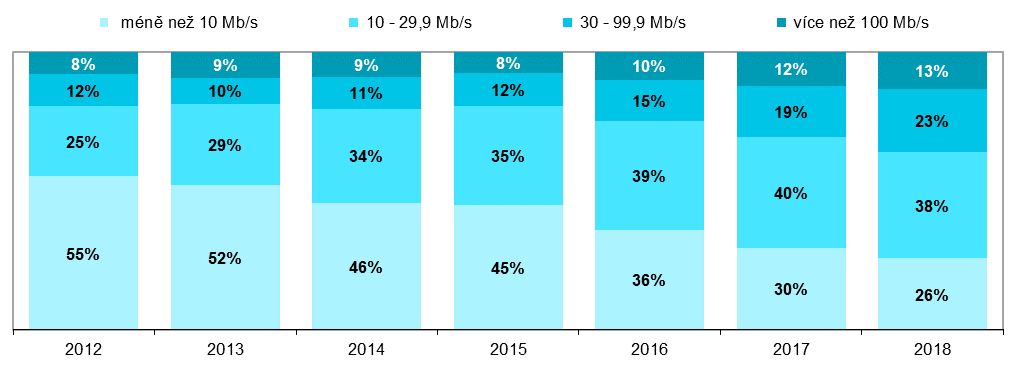 podíl na celkovém počtu firem s 10 a více zaměstnanci s připojením k internetu v daných letech Zdroj: Český statistický úřad, 2018Firmy 
s připojením 
k intenetu celkemvybrané typy používaného internetového připojení 
(firma mohla uvést více než 1 způsob používaného připojení)vybrané typy používaného internetového připojení 
(firma mohla uvést více než 1 způsob používaného připojení)vybrané typy používaného internetového připojení 
(firma mohla uvést více než 1 způsob používaného připojení)vybrané typy používaného internetového připojení 
(firma mohla uvést více než 1 způsob používaného připojení)vybrané typy používaného internetového připojení 
(firma mohla uvést více než 1 způsob používaného připojení)Firmy 
s připojením 
k intenetu celkempevnépevnépevnépevnémobilníFirmy 
s připojením 
k intenetu celkemxDSL technologieoptické připojenípronajatý digitální okruhpouze Wi-Fi připojenímobilníFirmy celkem (10+)97,9 54,3 22,9 21,2 21,7 83,4 Velikost firmy  10–49 zaměstnanců97,6 54,4 18,3 16,9 23,5 80,7   50–249 zaměstnanců98,7 51,4 35,4 31,5 17,5 92,2   250 a více zaměstnanců99,8 64,5 57,5 59,6 5,4 97,8 Odvětví (ekonomická činnost)  Zpracovatelský průmysl98,6 53,4 18,9 20,7 26,6 82,5   Výroba a rozvod energie, plynu, tepla98,2 59,3 35,0 24,1 16,8 85,2   Stavebnictví97,5 44,4 17,2 12,3 32,4 88,6   Obchod a opravy motorových vozidel98,8 55,7 29,2 26,2 19,7 88,5   Velkoobchod98,5 55,3 25,6 28,4 16,1 92,6   Maloobchod97,5 77,6 17,4 15,9 6,5 69,2   Doprava a skladování97,0 50,3 17,0 19,0 28,8 86,5   Ubytování98,3 59,4 25,8 20,0 17,9 76,3   Stravování a pohostinství97,0 59,3 11,2 13,2 25,5 60,6   Činnosti cestovních agentur a kanceláří99,1 68,8 29,5 30,5 7,5 87,3   Audiovizuální činnosti; vydavatelství100,0 53,3 42,6 32,6 11,5 95,3   Telekomunikační činnosti99,3 30,5 75,3 49,8 6,3 98,0   Činnosti v oblasti IT100,0 49,1 47,3 38,2 11,1 97,5   Činnosti v oblasti nemovitostí99,5 53,8 32,5 19,1 13,8 87,0   Profesní, vědecké a technické činnosti98,4 51,5 38,5 28,6 14,5 89,7   Ostatní administrativní a podpůrné činnosti91,9 49,6 22,7 18,6 17,9 76,2 nižší než
2 Mb/s2–9,9 Mb/s10–29,9 Mb/s30–99,9 Mb/s100 Mb/s
a vyšší30 Mb/s
a vyššíFirmy celkem (10+)2,7 22,6 37,3 22,2 13,2 35,4 Velikost firmy  10–49 zaměstnanců3,2 25,3 38,9 19,6 10,6 30,2   50–249 zaměstnanců0,8 14,0 33,3 31,5 19,1 50,6   250 a více zaměstnanců.6,9 23,3 32,0 37,6 69,6 Odvětví (ekonomická činnost)  Zpracovatelský průmysl3,4 24,5 40,9 19,7 10,1 29,8   Výroba a rozvod energie, plynu, tepla6,2 13,4 28,2 32,5 18,0 50,5   Stavebnictví1,1 29,2 34,9 24,6 7,7 32,3   Obchod a opravy motorových vozidel2,8 19,6 43,7 23,7 9,0 32,7   Velkoobchod2,2 20,3 36,2 23,8 16,0 39,8   Maloobchod4,7 26,6 40,5 17,5 8,1 25,6   Doprava a skladování1,4 24,9 39,6 21,7 9,4 31,1   Ubytování0,9 14,1 32,6 28,4 22,4 50,8   Stravování a pohostinství2,8 30,1 43,9 14,3 5,4 19,8   Činnosti cestovních agentur a kanceláří3,2 16,8 40,2 19,0 19,9 38,9   Audiovizuální činnosti; vydavatelství.6,6 31,5 22,3 38,8 61,2   Telekomunikační činnosti.2,8 8,6 15,2 72,7 87,8   Činnosti v oblasti IT.6,5 23,2 33,7 36,3 70,0   Činnosti v oblasti nemovitostí4,8 18,1 33,4 26,9 16,3 43,3   Profesní, vědecké a technické činnosti1,6 13,7 30,5 28,8 23,8 52,6   Ostatní administrativní a podpůrné činnosti2,9 21,7 32,9 19,0 15,4 34,4 